Job VacancyWe are looking for some new adults to support our team to assist our children to have healthy and active lunchtimesMeal-time Assistant12 noon to 1.15 pmSingle lunchtimes consideredTerm-time onlyRequired as soon as possiblePlease call at the School Office for an application form and more informationWhimple School is committed to safeguarding children and young people and expect allstaff and volunteers to share this commitment.  DBS disclosure will be required.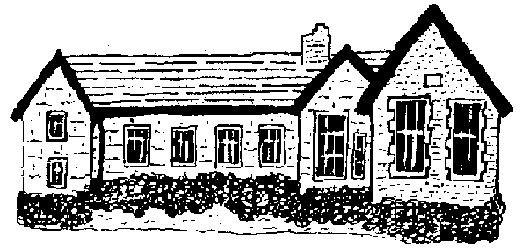 